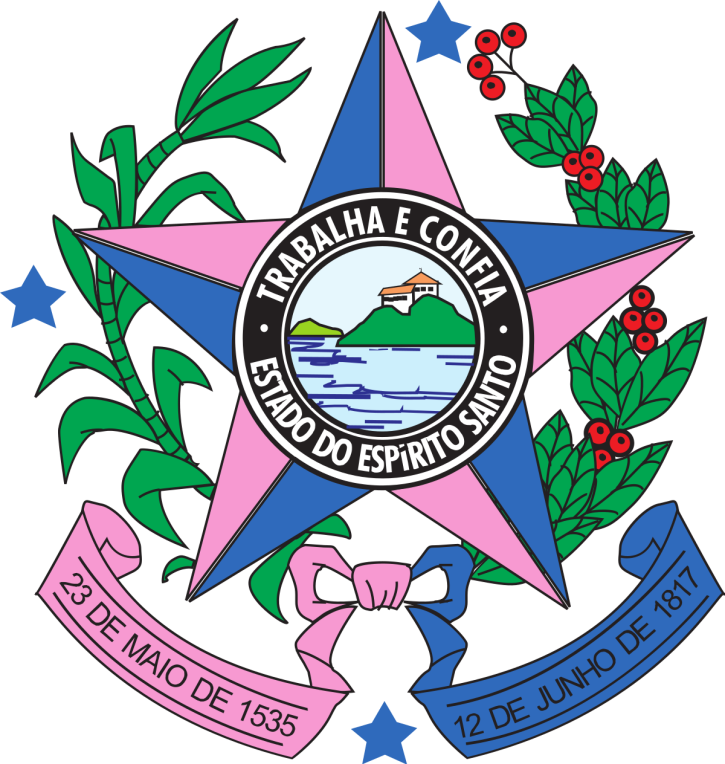 JOGOS ESCOLARES DO ESPÍRITO SANTO 2022TABELAFINAL ESTADUAL DE VOLEIBOL INFANTILSEDE: GUARAPARIPERÍODO:  06 a 11/06/2022GOVERNO DO ESTADO DO ESPÍRITO SANTOSecretaria de Estado de Esportes e LazerJosé Renato CasagrandeGovernador do Estado do Espírito SantoJosé Maria de Abreu JuniorSecretário de Estado de Esportes e LazerVinicius José SimõesSubsecretário de Estado de Esportes e LazerMadalena Santana GomesSubsecretário de Estado para Assuntos AdministrativosAldair Celestino Xavier de SouzaGerente de Esporte Educacional, Comunitário e LazerCássio Felipe Fassarella GuedesCoordenador Geral dos Jogos Escolares do Espírito SantoEquipe Técnica: Balbina Maria Zippinotti de LimaCáudio Salgado Cintra GilMariá Ferreira BarbieriMilan Rezondre de PaulaJohn Marcos ZechnerPROMOÇÃO: GOVERNO DO ESTADO DO ESPÍRITO SANTOREALIZAÇÃO: SECRETARIA DE ESTADO DE ESPORTE E LAZERPERÍODO: 06 as 11/06/2022
HOSPEDAGEM A PARTIR DE – 10h CONGRESSO TÉCNICO - 06/06/2022 as 15:30hABERTURA OFICIAL - 06/06/2022 as 19:00h SOLENIDADE DE ABERTURAComposição da mesaConcentração das delegações;Desfile da Guarda de Honra da Bandeira Nacional e pelotão das Bandeiras dos Municípios participantes;Entrada das delegações;Alinhamento das equipes;Hasteamento das Bandeiras Nacional, do Estado e da Cidade Sede ao som do Hino Nacional;Discurso das autoridades presentes;Declaração de abertura dos Jogos pela maior autoridade presente;Entrada do Fogo Simbólico e acendimento da Pira Olímpica;JURAMENTO DOS ALUNOS/ATLETAS nos seguintes termos:“POR FAVOR, ERGAM O BRAÇO DIREITO E REPITAM COMIGO:JURAMOS COMPETIR, COM LEALDADE E DEDICAÇÃO, SEGUINDO AS REGRAS DA COMPETIÇÃO, RESPEITANDO AS DECISÕES, DOS ÁRBITROS E DA ORGANIZAÇÃO, VISANDO O APRIMORAMENTO, TÉCNICO E FÍSICO.ASSIM JURAMOS”.Desfile de encerramento das delegações, por ordem de entrada;Apresentação Artística;Encerramento.RELAÇÃO DE EQUIPES PARTICIPANTESVÔLEIBOL FEMININOVÔLEIBOL MASCULINODIVISÃO DE CHAVE  VOLEIBOL FEMININO INFANTILCHAVE (A)CHAVE (B)CHAVE (C)DIVISÃO DE CHAVE VOLEIBOL MASCULINO INFANTILCHAVE (A)CHAVE (B)ABERTURA OFICIAL - DIA 06/06/2022 – SEGUNDA FEIRA AS 19:00hPROGRAMAÇÃO: DIA 07/06/2022 – 3ª FEIRA – QUADRA do SESCPROGRAMAÇÃO: 08/06/2022 – 4ª FEIRA -- QUADRA do SESCPROGRAMAÇÃO: DIA 09/06/2022 – 5ª FEIRA -- QUADRA do SESCTABELAPROGRAMAÇÃO: DIA 10/06/2022 – 6ª Feira QUADRA do SESCPROGRAMAÇÃO: DIA 11/06/2022 – Sábado  QUADRA do SESCATENÇÃOAs equipes DESCLASSIFICADAS devem, obrigatoriamente, fazer CHECKOUT após o horário do café da manhã, com saída do hotel até às 11:00h do dia 10/06/2022. Observação: sem direito a almoço.*Todas as Equipes de Voleibol deverão comparecer em seus jogos com o número mínimo de 10 e máximo de 12 atletas. PARA AS EQUIPES CLASSIFICADAS EM 1º LUGAR MASCULINO E FEMININO INFANTIL NA MODALIDADE VOLEIBOL :Ficha de indicação das cores dos UNIFORMES. Termos de responsabilidades e cessão de direitos para instituição de ensino. Termos de responsabilidades e cessão de direitos para técnicos. Junto com uma foto 3x4 (recente não COLAR) e Cópia da Carteira do CREF atualizada com endereço completo do técnico escrito em letras de forma atrás da cópia e CPF. Termos de responsabilidades e cessão de direitos para aluno-atleta (menor de idade). Junto com uma foto 3x4 (recente, NÃO COLAR) e Cópia da Carteira de Identidade com Endereço completo do ATLETA escrito em letras de forma atrás da cópia e CPF.                         As fichas e Regulamento 12 a 14 anos INFANTIL 2022 encontram-se no SITE: www.sesport.es.gov.br Cassio Felipe Fassarella GuedesCONTATOS: (27) 3636-7005 / 99944-5568 -  jees@sesport.es.gov.brNAIPE FCLASSIFICAÇÃOESCOLAMUNICÍPIOFemininoSorteioIPE C. ItapemirimFemininoSorteioEscola São domingosVitóriaFemininoSorteioEEEFM Teofilo PaulinoDomingos MartinsFemininoSorteio EMEF Oraide Gomes PancasFemininoSorteioEMEF Veneciano Nova Venécia FemininoSorteio UMEFTI S. João M De Calmon Vila velha FemininoSorteioEEFM Ana AraujoAlfredo chavesFemininoSorteioEMEF Deocleciano OliveiraGuaçuiFemininoSorteioEMEF Benonio F. de Golveia Conceição da BarraNAIPE MCLASSIFICAÇÃOESCOLAMUNICÍPIOMasculinoSorteioSalesiano JCVitóriaMasculinoSorteioEMEF Oraide G.de Miranda 	     PancasMasculinoSorteioUMEFTI Senador J. M. CalmonVila Velha MasculinoSorteioOlga MartineliBaixo GuanduMasculinoSorteioEEEFM Amarilis F. GarciaAnchietaMasculinoSorteioEMEF Clarisse F. M L. G. SSão MateusMasculinoSorteioEMEF VenencianoNova VenéciaMasculinoSorteioEEEFM Teofilo PaulinoDomingos MartinsSorteioIPECachoeiro de Itapemirim SorteioSenador J. M. CalmonVila VelhaSorteioVenecianoNova VenéciaSorteioEscola São DomingosVitóriaSorteioAna AraujoAlfredo chavesSorteioBenonio F. de Golveia Conceição da BarraSorteioDeocleciano OliveiraGuaçuiSorteioTeofilo PaulinoDomingos MartinsSorteio Oraide Gomes PancasSorteioSalesiano JCVitóriaSorteioAmarilis F. GarciaAnchietaSorteioGisela Salloker Domingos MartinsSorteioSenador J. M. CalmonVila Velha SorteioOraide G.de MirandaPancasSorteioVenencianoNova VenéciaSorteioClarisse F. M L. G. SSão MateusSorteioOlga MartineliBaixo GuanduNºHorárioCategoriaESCOLAPLACARPLACARPLACARESCOLA0109:00VMI AAmarilis F. Garcia XSalesiano JC0210:00VMI BVenencianoXClarisse F. M L. G. S0311:00VFI AIPEXVenenciano0412:00VFI BAna AraujoXBenonio F. de Golveia 0514:00VFI COraide G.de MirandaXTeofilo Paulino0615:00VMI BOraide G.de MirandaXOlga Martineli0716:00VMI ASenador J. M. CalmonXGisela Salloker NºHorárioCategoriaESCOLAPLACARPLACARPLACARESCOLA0809:00VMI AAmarilis F. Garcia XGisela Salloker 0910:00VMI BVenencianoXOraide G.de Miranda1011:00VFI ASenador J. M. CalmonXVenenciano1112:00VFI BEscola São DomingosXBenonio F. de Golveia 1214:00VFI CDeocleciano OliveiraXTeofilo Paulino1315:00VMI BClarisse F. M L. G. SXOlga Martineli1416:00VMI ASalesiano JCXSenador J. M. CalmonNºHorárioCategoriaESCOLAPLACARPLACARPLACARESCOLA1509:00VMI ASalesiano JCXGisela Salloker 1610:00VMI BVenencianoXOlga Martineli1711:00VFI AIPEXSenador J. M. Calmon1812:00VFI BEscola São DomingosXAna Araujo1914:00VFI CDeocleciano OliveiraXOraide G.de Miranda2015:00VMI BOraide G.de MirandaXClarisse F. M L. G. S2116:00VMI AAmarilis F. Garcia XSenador J. M. CalmonNºHorárioCategoriaESCOLAPLACARPLACARPLACARESCOLA2209:00VMI SF1° AX2° B2310:30VMI SF1° BX2° A2412:00VFI SF1° AX1° C2513:30VFI SF1° BXMelhor índice técnico2615:00VMI 3º/4ºPerdedor Jogo 22XPerdedor Jogo 232716:00VFI 3º/4ºPerdedor Jogo 24XPerdedor Jogo 252809:00VMI 1º/2ºVencedor Jogo 22XVencedor Jogo 232910:30VFI 1º/2ºVencedor Jogo 24XVencedor Jogo 25